Fundación Educacional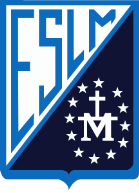 Santa Luisa de MarillacDepartamento de Pre-BásicaLista de útiles Pre-Kinder 20184 Cuadernos universitario de matemáticas 100 hojas (Tapa Roja, Tapa Azul, Tapa Verde, 1 opcional).6 Fotos tamaño carnet actual.1 Croquera tamaño oficio.3 Cajas de lápices de 12 colores. (Tamaño Jumbo).1 Cola fría grande.2 Pinceles. (1 grueso y 1 mediano).1 Estuche grande que un su interior contenga (lápiz mina, goma, lápices de colores, lápiz bicolor). TODO MARCADO CON SU NOMBRE.6 Gomas.6 Lápices grafito.3 Lápices bicolores gruesos.2 Blocks de dibujo grande.2 Blocks de dibujo chico.2 Estuches de goma eva con glitter.2 Estuches de goma eva normal.2 Estuches de papel crepe.2 Estuches de cartulinas de colores.2 Pliegos de cartulinas. (color a elección).2 Pliegos de papel celofán. 2 Pliegos de papel volantín.2 Papeles craff.2 Papeles craff con diseño.1 Caja de temperas de 12 colores.2 Estuches de cartulina fluorescente. 2 Estuches de cartulina española. 1 Estuche de cartulina metálica. 4 pegamentos en barra grande.1 Estuche de cartón corrugado.1 Caja de plástico grande 10 litros.10 Siliconas en barra anchas.2 Plumones para pizarra.3 Plumones permanentes. (2 negros y otro a elección).1 Carpeta con aco clip (MARCADA CON EL NOMBRE DEL NIÑO,A).4 Rollos de cinta de embalaje transparente.2 Cintas de papel engomado ancha.2 Agujas punta roma.1 madeja de lana. (color a elección).4  bolsas de palos de helado (2 grandes y 2 chicos)1 Tijera punta roma.3 Sobres de papel lustre.1 Rompecabezas de madera.1 Juego didáctico……………………………………Material RecicladoPalos de fósforos.Botones.Bombillas.LlavesCorchos.(Estos materiales deben ser enviados en bolsitas y en cantidad sobre 10).Uniforme de la escuela.Varones y damas buzo y polera de la escuela.Delantal niña. (Verde cuadrille).Cotona niño. (Beige o café)TODA LA ROPA DEBE ESTAR  MARCADOS CON EL NOMBRE DEL NIÑO,A).